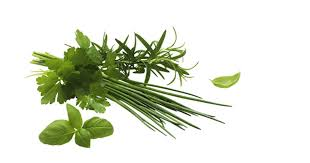 MENÜPLANMENÜPLANMontag 20.05.2019Salat, Rohkost & FrüchteCevapcici mit Safranrisotto & RomanescoDessertDienstag21.05.2019Salat, Rohkost & FrüchteBio Knospe-Tagliatelle mit Lachsstreifen & gebrat. ZuchettiMittwoch22.05.2019Salat, Rohkost & FrüchteKaiserschmarm mit Vanillesauce & Erdbeer-Rhabarber-KompottDonnerstag23.05.2019Salat, Rohkost & FrüchteOfengemüse mit Pouletbrust/Halloumikäse & KräuterquarkFreitag24.05.2019Salat, Rohkost & FrüchteRaoulsalatRindsgeschnetzeltes mit Bio Quarkspätzli Dessert